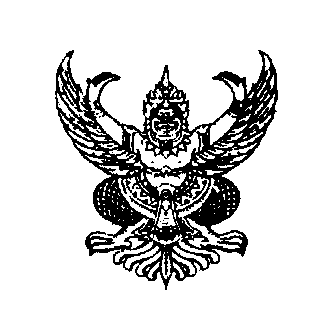 ประกาศเทศบาลตำบลโป่งน้ำร้อน
เรื่อง ผลการคัดเลือกข้าราชการ พนักงาน  ลูกจ้างประจำและพนักงานจ้าง เพื่อรับรางวัลบุคคลดีเด่นที่เป็นต้นแบบด้านคุณธรรม  จริยธรรมในองค์กร  ประจำปี  พ.ศ. ๒๕๖๑ ************************                         ตามที่เทศบาลตำบลโป่งน้ำร้อน  ได้จัดทำโครงการบุคคลดีเด่นที่เป็นต้นแบบด้านจริยธรรมในองค์กร  ประจำปี  พ.ศ. ๒๕๖๑  โดยมีวัตถุประสงค์เพื่อยกย่องข้าราชการพนักงาน ลูกจ้างประจำและพนักงานจ้างขององค์กรปกครองส่วนท้องถิ่น  ผู้ที่ประพฤติปฏิบัติตามมาตรฐานคุณธรรม  จริยธรรม  และจรรยาบรรณ ให้มีขวัญและกำลังใจในการปฏิบัติงาน เพื่อเผยแพร่เกียรติคุณผู้ประพฤติปฏิบัติตนเป็นแบบอย่างที่ดีในการประพฤติปฏิบัติตามมาตรฐานคุณธรรม  จริยธรรม  และจรรยาบรรณให้เป็นที่รู้จัก  เพื่อปลูกฝังจิตสำนึกและค่านิยมให้ยึดมั่นในความซื่อสัตย์สุจริตและถูกต้องชอบธรรมปฏิบัติงานโดยมุ่งผลสัมฤทธิ์ต่อภารกิจของทางราชการ  และเพื่อเป็นการสร้างขวัญและกำลังใจในการทำงานบัดนี้  การดำเนินการตามโครงการดังกล่าวได้เสร็จสิ้นเรียบร้อยแล้ว  ทางคณะกรรมการได้พิจารณาแล้ว  จึงขอประกาศผลการคัดเลือกข้าราชการ พนักงาน  ลูกจ้างประจำและพนักงานจ้าง เพื่อรับรางวัลบุคคลดีเด่นที่เป็นต้นแบบด้านคุณธรรม  จริยธรรมในองค์กร  ประจำปี  พ.ศ. ๒๕๖๑   ดังนี้ กลุ่มตำแหน่งประเภทบริหารท้องถิ่น และตำแหน่งอำนวยการท้องถิ่น  ได้แก่-  นางสาวขนิษฐา  นะภาโชติ  ตำแหน่ง  หัวหน้าฝ่ายบริหารงานคลัง		๒.   กลุ่มตำแหน่งประเภทวิชาการ  และทั่วไปรวมถึงสายงานครูผู้สอน  ได้แก่			-  นางสาวกมลรัตน์  ผักกาดทอง  ตำแหน่ง  เจ้าพนักงานทะเบียน		๓.  กลุ่มลูกจ้างประจำ  ได้แก่			-  ไม่มีผู้เข้ารับการประเมิน		๔.  กลุ่มพนักงานจ้างได้แก่			-  นางสาวชวัลรัตน์  ธรรมปัญญา  ตำแหน่ง  ผู้ช่วยเจ้าพนักงานการเงินและบัญชี-  นางสุนีย์  จันทเสน  ตำแหน่ง  คนงาน  จึงประกาศเพื่อให้ทราบโดยทั่วกัน             

                        ประกาศ ณ วันที่   ๒๕   เดือน  กันยายน  พ.ศ.๒๕๖๑